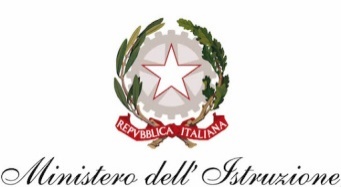 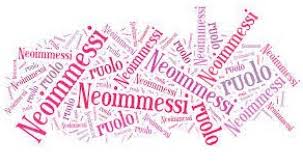 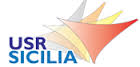 INTESTAZIONE DELLA SCUOLA	Domanda di partecipazione all’attività di visiting prevista dalla nota MI 39972 del 15 novembre 2022  e dalla nota USR della Sicilia prot. n. 36847 del 29 novembre 2022  ,  per l’attuazione delle azioni di formazione riferite al Periodo di formazione e di prova per i docenti neo-assunti a.s. 2022/2023 
AMBITO TERRITORIALE DELLA SICILIA 23 - RAGUSAIl/La sottoscritto/a _____________________________________________________________ nato/a a ____________________il____________ residente a__________________ in via/piazza __________________________________n.___C.F. ________________________________________ tel. __________________________ e-mail _____________________________________Docente Scuola dell’infanzia/Primaria/Scuola Secondaria di I grado/ Scuola Secondaria di II grado in servizio presso _____________________________________________  di____________________, posto/classe concorso _______________ CHIEDEDi poter effettuare il visiting presso una delle seguenti Istituzioni Scolastiche accoglienti individuate dall’USR Sicilia:  Istituto Comprensivo Statale “Giuseppe Caruano”  - Vittoria Istituto Comprensivo “Berlinguer” - RagusaI.C. “Filippo Traina” -  Vittoria D.D. “Paolo Vetri” -  RagusaA tal fine dichiara di:Prestare servizio in scuole assegnatarie dei fondi di cui al PNRR Intervento 1.4 Riduzione dei divari territoriale;Prestare servizio in scuole situate in aree a rischio o a forte processo di immigrazione, nonché caratterizzate da alto tasso di dispersione scolastica; Di aver privilegiato nel bilancio delle competenze aree tematiche coerenti con il progetto innovativo proposto dalla scuola;Prestare servizio nello stesso ordine di scuola della scuola proponente il visiting;Di non prestare servizio nella scuola accogliente richiesta.Dichiara altresì di essere consapevole che, in caso di selezione, i dati personali potranno essere oggetto di diffusione da parte del Liceo Scientifico Enrico Fermi di Ragusa, tramite pubblicazione sul sito web, in adempimento all’obbligo di legge previsto dall’art. 15 D.Lgs. 33/2013;.   Data__________________Firma __________________